Church services held  via Zoom.  First Mennonite Church of ChristianPastor Laura GoerzenJanuary 24, 2021Order of WorshipGalatians: Returning to CenterPrelude – Roberta GingerichWelcomeAnnouncementsOpening PrayerSpecial Music – "I will come to you in the silence" requested by Steve and Cheri KaufmanScripture Reading – Galatians 3:21-4:7Children’s TimeSermon – “Re-imaging Life With The Gospel”Song – Will you let me be your servant? #307Sharing Joys and Prayer RequestsPrayer of the ChurchSending Song – We praise thee, O God #99BenedictionPastor Laura GoerzenPastor Laura’s email:  laura.n.goerzen@gmail.comPastor Laura’s Cell Phone:  620-386-0518Pastor’s office Hours:  Tues.—Thurs. 9:30AM-1:30PM,Fri. 1:00-4:30PMStudy Phone 620-345-8766Church Secretary:  Lurline WiensLurline’s phone number:  620-345-6657Lurline’s email:  fmcc.secretary1@gmail.comOffice hours:  Tues. 1:00-4:30PM, Thurs-Fri. 8:30AM-11:30amChurch Phone:  620-345-2546Church Website:  www.fmccmoundridge.org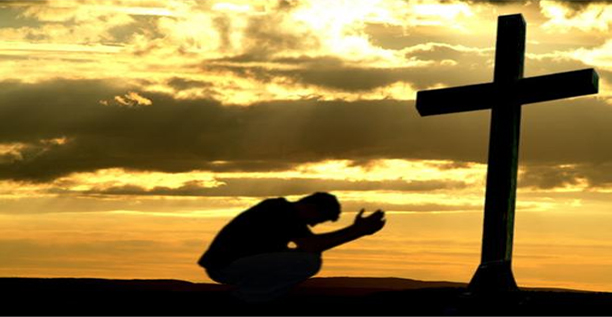 First Mennonite Church of ChristianMoundridge, KSA welcoming Community of Christians for PeaceJanuary 24, 2021